КАК ЗАПИСАТЬСЯ В ДОШКОЛЬНОЕ УЧРЕЖДЕНИЕКАК ЗАПИСАТЬСЯ В ДОШКОЛЬНОЕ УЧРЕЖДЕНИЕКАК ЗАПИСАТЬСЯ В ДОШКОЛЬНОЕ УЧРЕЖДЕНИЕПошаговая инструкция для родителейПошаговая инструкция для родителейПошаговая инструкция для родителей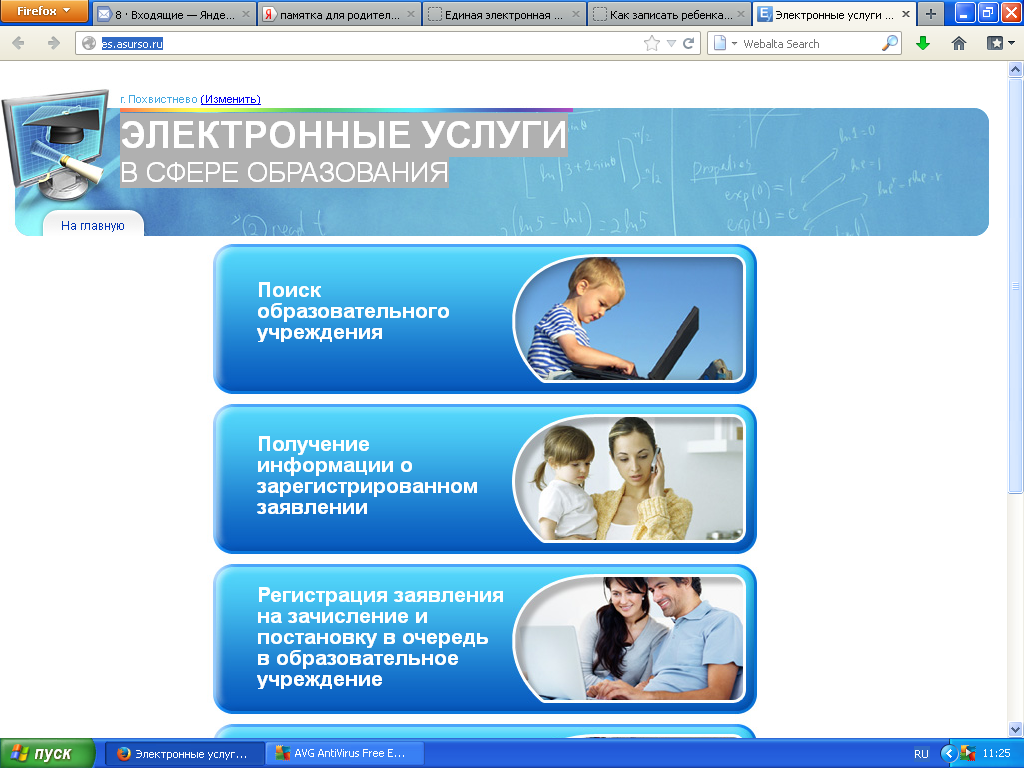 1Зайти на портал «Электронные услуги в сфере образования» (http://es.asurso.ru)Выбрать раздел «Регистрация заявления на зачисление и постановку в очередь в образовательное учреждение»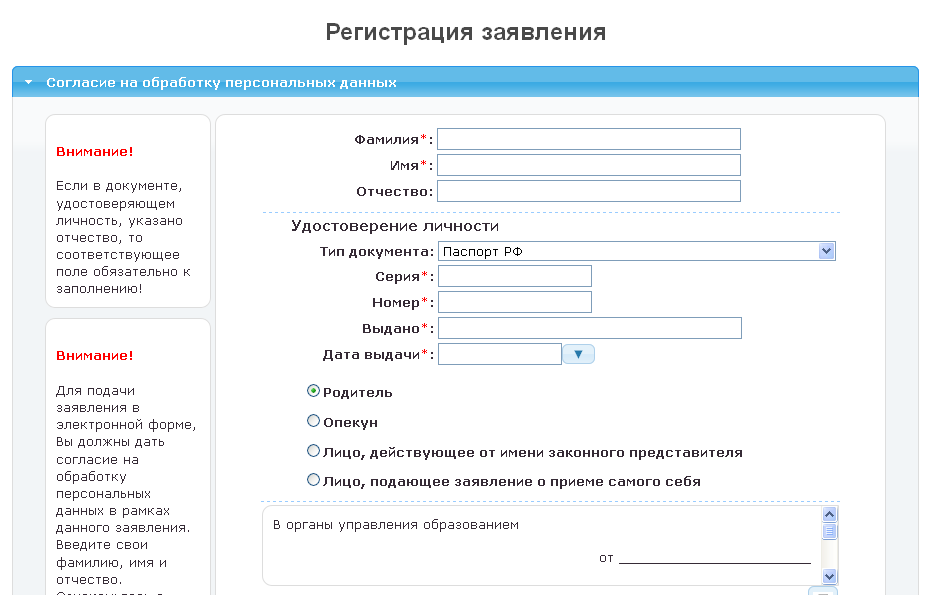 2Заполнить поля формы, руководствуясь подсказками на экране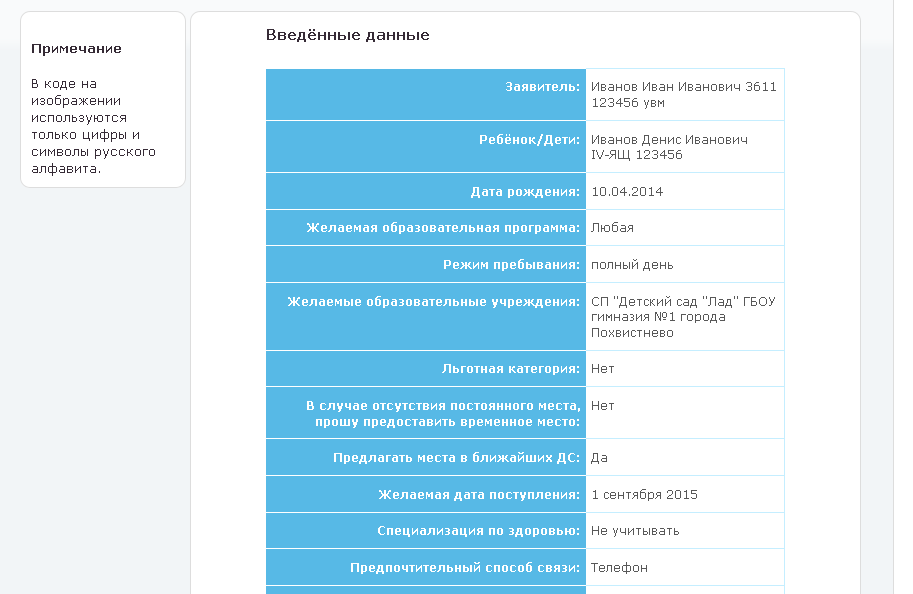 3После заполнения формы нажать кнопку «Регистрация». Заявлению будет присвоен номер. Важно: запишите или запомните номер!Он нужен для проверки результатов рассмотрения заявлений
ВНИМАНИЕ!Информацию об Образовательном учреждении можно получить в разделе «Поиск образовательного учреждения» портала «Электронные услугу в Сфере образования»(http://es.asurso.ru)В течение 24-х часов Ваше заявление будет обработано. Состояние заявления можно проверить в разделе «Получение информации о зарегистрированном заявлении» портала «Электронные услуги в Сфере образования» (http://es.asurso.ru)В течение 10-и календарных дней ВАМ необходимо предоставить оригиналы документов в дошкольное учреждение, которое вы выбрали. Не подтвержденные документами заявления  аннулируются автоматически